Proyecto de Ley Orgánica No. ______ de 2017 “Por la cual se modifica parcialmente la Ley 1176 de 2007 en lo que respecta al sector de agua potable y saneamiento básico”.EL CONGRESO DE COLOMBIA
DECRETA:Artículo 1. Modifíquese el artículo 4 de la Ley 1176 de 2007, el cual quedará así:Artículo 4. Evaluación al uso y ejecución a los recursos del Sistema General de Participaciones para Agua Potable y Saneamiento Básico. Los distritos y municipios serán objeto de la estrategia de monitoreo, seguimiento y control frente al uso y ejecución de los recursos del Sistema General de Participaciones para Agua Potable y Saneamiento Básico, definida por el Gobierno Nacional.Artículo 2. Adiciónese un artículo 4A a la Ley 1176 de 2007, el cual quedará así:Artículo 4A. Acompañamiento institucional. Dentro de un plazo máximo de 6 meses contados a partir de la expedición de la presente ley, el Ministerio de Vivienda, Ciudad y Territorio impondrá un Plan de Gestión de Agua Potable y Saneamiento Básico a los distritos y municipios que se encuentren descertificados a la fecha con anterioridad a la entrada en vigencia de la presente ley. Lo relacionado con el Plan de Gestión de Agua Potable y Saneamiento Básico será definido por el Ministerio de Vivienda, Ciudad y Territorio.El Ministerio de Vivienda, Ciudad y Territorio comunicará al Ministerio de Hacienda y Crédito Público, el incumplimiento del Plan de Gestión de Agua Potable y Saneamiento Básico, con el fin de que se adopten las medidas correctivas a que haya lugar, en el marco de la estrategia de monitoreo, seguimiento y control definida por el Gobierno Nacional.Parágrafo. Los distritos y municipios darán continuidad a los compromisos que hubieren asumido y definido los departamentos en virtud del proceso de certificación.” Artículo 3. Vigencias y derogatorias. La presente ley rige a partir de su promulgación, y deroga todas las disposiciones que le sean contrarias, en especial deroga el numeral 3 y 4 del artículo 3 y el artículo 5 de la Ley 1176 de 2007.De los honorables Congresistas,LINA MARÍA BARRERA RUEDA
Representante a la CámaraEXPOSICIÓN DE MOTIVOSPROYECTO DE LEY ORGÁNICA NO. ______ DE 2017 “POR LA CUAL SE MODIFICA PARCIALMENTE LA LEY 1176 DE 2007 EN LO QUE RESPECTA AL SECTOR DE AGUA POTABLE Y SANEAMIENTO BÁSICO”.Normas constitucionales o legales que soportan el proyecto de leyEl proyecto de reforma de Ley que ahora se presenta y se pone a consideración del Congreso de la República de Colombia encuentra principalmente su fundamento constitucional en los siguientes:Es el Título XII, Capítulo V, de la Constitución Política Colombiana, denominado “de la finalidad social del Estado y de los Servicios Públicos” quién establece una vinculación esencial entre el Estado social de derecho y la prestación de los servicios públicos. Dicho postulado se reafirma en los artículos constitucionales: 1°(Estado social de derecho); 2° (fines esenciales del Estado); 13 (derecho a la igualdad); y especialmente los artículos 365 (los servicios públicos y la finalidad social del Estado) y 366 (el bienestar general y mejoramiento de la calidad de vida como fines esenciales del Estado) los cuales trascribimos:“ARTICULO  365. Los servicios públicos son inherentes a la finalidad social del Estado. Es deber del Estado asegurar su prestación eficiente a todos los habitantes del territorio nacional.Los servicios públicos estarán sometidos al régimen jurídico que fije la ley, podrán ser prestados por el Estado, directa o indirectamente, por comunidades organizadas, o por particulares. En todo caso, el Estado mantendrá la regulación, el control y la vigilancia de dichos servicios. Si por razones de soberanía o de interés social, el Estado, mediante ley aprobada por la mayoría de los miembros de una y otra cámara, por iniciativa del Gobierno decide reservarse determinadas actividades estratégicas o servicios públicos, deberá indemnizar previa y plenamente a las personas que en virtud de dicha ley, queden privadas del ejercicio de una actividad lícita.“ARTICULO   366. El bienestar general y el mejoramiento de la calidad de vida de la población son finalidades sociales del Estado. Será objetivo fundamental de su actividad la solución de las necesidades insatisfechas de salud, de educación, de saneamiento ambiental y de agua potable.Para tales efectos, en los planes y presupuestos de la Nación y de las entidades territoriales, el gasto público social tendrá prioridad sobre cualquier otra asignación.Los anteriores principios rectores fueron desarrollados por el legislador en la Ley 142 del 11 de julio 1994, la cual se aplica, de conformidad con el artículo primero de la misma, a los servicios públicos domiciliarios de acueducto, alcantarillado y aseo.”Así mismo la Ley 1176 de 2007, por medio de la cual se desarrollan los artículos 356 y 357 de la Constitución Política, establece en su artículo 4° y 5° la llamada certificación y descertificación de municipio.Finalmente es el Decreto 1077 de mayo 26 de 2015 por el cual se expide el Decreto Único Reglamentario del Sector Vivienda, Ciudad y Territorio el cual establece el proceso de Certificación y Descertificación que llevará a cabo la Superintendencia de Servicios Públicos Domiciliarios, así como define los requisitos generales que deberán cumplir los municipios y distritos dentro del proceso de certificación.Añadimos que el decreto en comento, regula entre otros asuntos: el procedimiento para expedir la certificación, los efectos del proceso de certificación, la administración de los recursos del Sistema General de Participaciones para agua potable y saneamiento básico de los municipios y distritos descertificados, la competencia para asegurar la prestación de los servicios de acueducto, alcantarillado y aseo a los habitantes de los municipios o distritos descertificados, obligaciones de los entes territoriales descertificados y el procedimiento que deberán llevar a cabo para reasumir la administración de los recursos.El Acto Legislativo No. 004 de 2007, señaló que los recursos del Sistema General de Participaciones de los departamentos, distritos y municipios se destinarán a la financiación de los servicios a su cargo, dándoles prioridad al servicio de salud, los servicios de educación, preescolar, primaria, secundaria y media, y servicios públicos domiciliarios de agua potable y saneamiento básico, garantizando la prestación y la ampliación de coberturas con énfasis en la población pobre.Para ello, estableció que el Gobierno Nacional definiría (i) una estrategia de monitoreo, seguimiento y control integral al gasto ejecutado por las entidades territoriales con recursos del Sistema General de Participaciones - SGP, para asegurar el cumplimiento del metas de cobertura y calidad y (ii) los eventos en los cuales está en riesgo la prestación adecuada de los servicios a cargo de las entidades territoriales, las medidas que puede adoptar para evitar tal situación y la determinación efectiva de los correctivos necesarios a que haya lugar, entre otras.De otra parte, para el sector de agua potable y saneamiento básico, el artículo 4 de la Ley 1176 de 2007 buscó incentivar la eficiencia en el uso de los recursos del SGP por parte de los municipios y distritos a través de un proceso de certificación. Así las cosas, se establece que los municipios y distritos, deben acreditar el cumplimiento de cuatro (4) aspectos generales y los municipios y distritos que sean prestadores deben acreditar cuatro (4) aspectos adicionales, relacionados con el uso de los recursos y la prestación de los servicios públicos de acueducto, alcantarillado y aseo. Para lo cual, el Gobierno Nacional define los requisitos que dichas entidades territoriales deben cumplir, los cuales están definidos en el Decreto 1077 de 2015.En virtud de ello, actualmente, los municipios y distritos que no cumplan con los requisitos señalados por el Gobierno Nacional, se consideraran descertificados. En consecuencia, el artículo 5 de la referida ley dispuso sobre los efectos de la descertificación de municipios y distritos, en el entendido de trasladar las competencias de administración de los recursos de la participación para Agua Potable y Saneamiento Básico del Sistema General de Participaciones y de aseguramiento de la prestación de los servicios públicos de acueducto, alcantarillado y aseo, en cabeza de los departamentos. Tal es así, que los numerales 3 y 4 del artículo 3 de la Ley 1176 de 2007 establecieron tales competencias a los departamentos, a saber: “3. Asegurar que se preste a los habitantes de los distritos o municipios no certificados en agua potable y saneamiento básico, de manera eficiente, los servicios públicos de agua potable y saneamiento básico, en los términos de la Ley 142 de 1994.” y;“4. Administrar los recursos del Sistema General de Participaciones con destinación para Agua Potable y Saneamiento Básico de los distritos y municipios no certificados, con excepción del Distrito Capital de Bogotá”. Lo anterior encuentra sustento en que el departamento es una entidad territorial concurrente y complementaria a los municipios y distritos, por ende, juega un papel importante en la implementación de la política sectorial de agua potable y saneamiento básico.Los resultados de los distintos procesos de certificación adelantados por la Superintendencia de Servicios Públicos Domiciliarios (SSPD) desde la vigencia 2009 a la vigencia 2015, muestran que el número de entidades que no han logrado cumplir con los requisitos establecidos por el Gobierno Nacional ha ido en aumento, como se muestra a continuación:Tabla No. 1 Número de municipios descertificados por vigenciaEl mayor incumplimiento se presenta en los requisitos relacionados con la aplicación de las metodologías tarifarias y la incorrecta fijación de factores de subsidios y contribuciones.Gráfica No. 1 Requisitos incumplidos por vigencia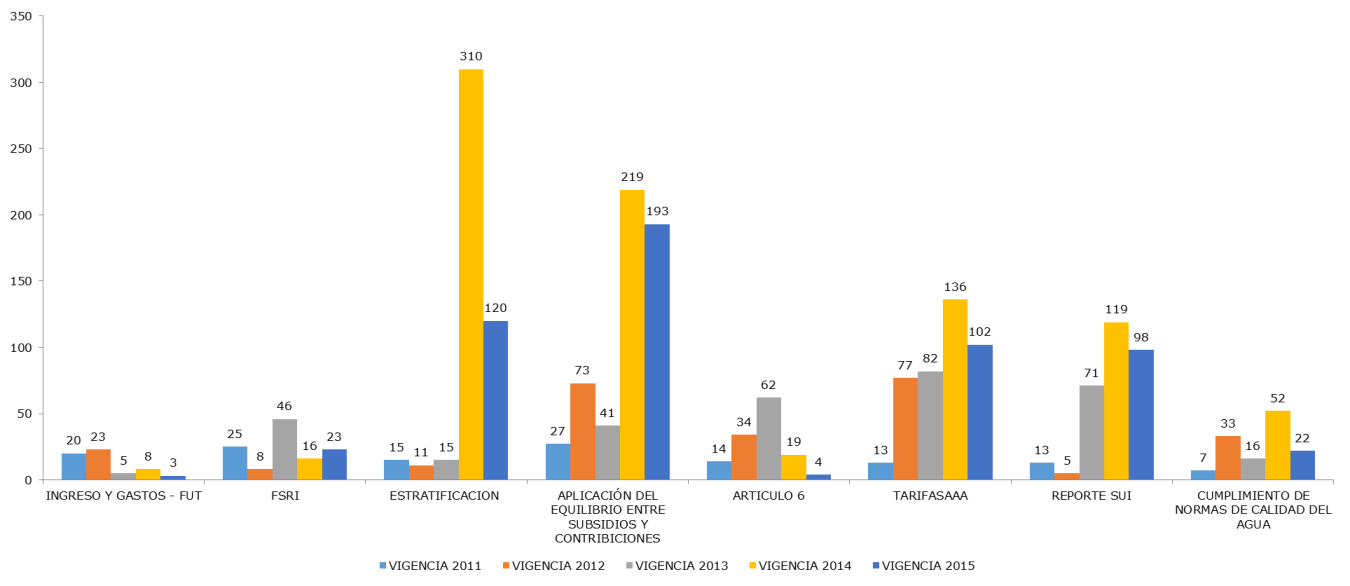 El requisito que ha presentado un mayor nivel de incumplimiento ha sido el “Reporte en el SUI del Acuerdo de aprobación de los porcentajes de subsidio y aporte solidario de acueducto, alcantarillado y aseo para la vigencia respectiva, expedido de conformidad con los porcentajes señalados en la Ley 1450 de 2011 o la norma que lo modifique, complemente o sustituya”.Desde la introducción de la Certificación y el proceso de Descertificación a los municipios y distritos en Colombia, impulsada por la Ley 1176 de 2007, se le ha generado una gran dificultad a los entes territoriales dado que han perdido autonomía administrativa en el manejo de sus recursos con destinación específica y peor aún, ha puesto en riesgo la adecuada prestación de los servicios públicos a los habitantes de los municipios descertificados.Ahora bien, debido al aumento de municipios y distritos descertificados, la transferencia de recursos del Sistema General de Participaciones de Agua Potable y Saneamiento Básico (SGP-APSB) que se realiza a los departamentos, como consecuencia de esta situación, también ha incrementado desde el año 2010 a 2016, así:Gráfica No. 2 Recursos del SGP - APSB transferidos a los departamentosCifras en millonesFuente: FUT, MVCT, Grupo de Monitoreo SGP-APSBDe otra parte, como resultado de la actividad de monitoreo al uso y ejecución de los recursos del SGP – APSB que realiza el Ministerio de Vivienda, Ciudad y Territorio, a los departamentos como administradores de recursos del SGP-APSB de municipios y distritos descertificados, para las vigencias 2014, 2015 y 2016, se ha evidenciado a partir de la información que reportan los departamentos que en promedio no se ejecutaron 62,67% de estos recursos. En consecuencia, el SGP - APSB  de las entidades territoriales descertificadas, no se destina a inversiones en el sector de agua potable y saneamiento básico que permitan mejorar los indicadores de cobertura, calidad y continuidad.Tabla No. 2 Ejecución de recursos  SGP- APSBCifras en millonesFuente: Reporte de Departamentos, Cálculo MVCTAsí mismo, con respecto a subsidios de los servicios de acueducto, alcantarillado y aseo, durante las vigencias 2014, 2015 y 2016, de los recursos del SGP-APSB administrados por los departamentos, tan sólo se destinó el 8%, 16% y 21%, respectivamente, al pago de los mismos, como se muestra a continuación:Gráfica No. 3 Pago de SubsidiosCifras en miles de millonesFuente: FUT, MVCT, Grupo de Monitoreo SGP-APSBLo anterior, evidencia que los departamentos no cuentan con la capacidad institucional para asumir la competencia de administrar los recursos de la participación del SGP-APSB y asegurar la prestación de los servicios públicos domiciliarios en los municipios y distritos descertificados. En consecuencia, el proceso de certificación no ha cumplido el propósito para el cual fue creado. Adicionalmente, debido a la ineficiencia en el uso de los recursos del SGP-APSB por parte de los departamentos, no se ha logrado en algunos casos, impactar los servicios acueducto, alcantarillado y aseo en términos de cobertura, continuidad y calidad.Mecanismo de evaluación al uso de los recursos del SGP APSB  redundante:Como se mencionó en párrafos precedentes, el Acto Legislativo No. 004 de 2007,  estableció que el Gobierno Nacional definiría (i) una estrategia de monitoreo, seguimiento y control integral al gasto ejecutado por las entidades territoriales con recursos del Sistema General de Participaciones - SGP, para asegurar el cumplimiento del metas de cobertura y calidad y (ii) los eventos en los cuales está en riesgo la prestación adecuada de los servicios a cargo de las entidades territoriales, las medidas que puede adoptar para evitar tal situación y la determinación efectiva de los correctivos necesarios a que haya lugar, entre otras.En consideración, se expidió el Decreto Ley 028 de 2008 mediante el cual se señaló la estrategia de monitoreo, seguimiento y control integral al gasto que las entidades territoriales realizan con cargo a los recursos del SGP-APSB, entre otros.En dicha estrategia se definieron 18 eventos de riesgo, los cuales se encuentran reglamentados en criterios, indicadores y calificación establecidos en el artículo 2.3.5.1.6.3.41 del Decreto 1077 de 2015. Sobre este punto, es conveniente mencionar que los criterios e indicadores para la determinación de los eventos de riesgo 1, 11, 12 y 18, se relacionan completamente con los requisitos generales definidos para el proceso de certificación.Tabla No. 3 Eventos de Riesgo e indicadores Fuente: Decreto 1077 de 2015.Adicionalmente, en virtud de lo establecido en el artículo 36 del Decreto 1484 de 2014, compilado en el numeral 1.1.1 del artículo 2.3.5.1.6.1.36 del Decreto 1077 de 2015, el Ministerio de Vivienda, Ciudad y Territorio como responsable institucional de la actividad de monitoreo al uso y destinación de los recursos del SGP-APSB, definió mediante la Resolución 1067 de 2015 los indicadores específicos y estratégicos de monitoreo, la determinación del nivel de riesgo y la forma en que se priorizan las entidades territoriales para la actividad de seguimiento por parte del Ministerio de Hacienda y Crédito Público.Entre los indicadores específicos se encuentran los aspectos presupuestales fiscales que a partir de la información presupuestal y financiera reportada por las entidades territoriales al Formulario Único Territorial (FUT) evalúan el uso y destinación de los recursos del SGP-APSB. Asimismo, los indicadores administrativos permiten determinar el cumplimiento de la normatividad sectorial relacionada con los instrumentos para la adecuada focalización de los recursos destinados al otorgamiento de subsidios, a partir del reporte de información en el Sistema Único de Información (SUI).Los indicadores administrativos evalúan si la entidad territorial contó con:El contrato o convenio con los prestadores de los servicios públicos domiciliarios de acueducto, alcantarillado y aseo existentes en el distrito o municipio en área urbana, cuyo objeto es asegurar la transferencia de los recursos destinados a otorgar subsidios, provenientes de las tesorerías de estas entidades territoriales.El acuerdo municipal y distrital de aprobación de los factores de subsidios y contribuciones.El reporte del estrato asignado a cada inmueble residencial en el Sistema Único de Información (SUI).Lo anterior, permite confirmar que existen dos estrategias de evaluación de la gestión sectorial en agua potable y saneamiento básico de los municipios y distritos, las cuales cuentan no solo con propósitos, sino con desarrollos normativos a nivel de criterios o requisitos similares, pero con medidas administrativas de control de última instancia distintas.Al respecto, en la revisión de los estudios sectoriales sobre el proceso de certificación, y particularmente, la “Consultoría para consolidar los diagnósticos sectoriales y estructurar propuestas de modificación legal, normativa, procedimental y operativa requeridas para fortalecer el esquema asociado al uso y manejo de los recursos del Sistema General de Participaciones de Agua Potable y Saneamiento Básico, acorde con las necesidades y el desarrollo de las políticas del sector”, contratada por el Ministerio de Vivienda, Ciudad y Territorio en 2015, se destacan las siguientes conclusiones del estudio:“A. Duplicidad de esquemas de control de los recursos del SGP-APSB:El proceso de descertificación y la estrategia de monitoreo, seguimiento y control integral al gasto del SGP son procesos administrativos que buscan la misma finalidad: controlar la destinación de los recursos de SGP-APBS para lograr eficiencia en el gasto de los recursos.Lo anterior lleva a que exista un doble control sobre las mismas actividades de las entidades territoriales, aún más si se tiene en cuenta que los requisitos de certificación de los municipios se encuentran inmersos dentro de los eventos de riesgo consagrados en el Decreto 028 de 2008.Adicionalmente, existe una duplicidad de competencias respecto al control de los recursos dado que se pueden dar al mismo tiempo efectos o sanciones como: i) la descertificación y; ii) la aplicación de una medida preventiva o correctiva por parte del MHCP. En ambos casos, el departamento debe asumir la competencia de la prestación del servicio, ya sea por el incumplimiento del Plan de Desempeño (Decreto 028 de 2008) o por la descertificación del municipio.B. Falta de capacidad institucional del departamentoLos departamentos no tienen la capacidad institucional para asumir las competencias que se generan producto de la descertificación de un municipio, ni las responsabilidades que deben asumir en materia de APSB, independientemente de la descertificación. Es por eso que estos solo se encargan de administrar los recursos, pero no de garantizar la prestación de los servicios, ni de conformar esquemas regionales. Los funcionarios municipales y departamentales manifiestan no conocer los criterios que aplica la SSPD para verificar cada requisito y para solicitar pruebas o descertificar de plano.C. Frecuencia anual de la certificación y vigencia incierta de la descertificaciónLa frecuencia anual del proceso de certificación y la temporalidad incierta de la vigencia de la descertificación no permiten que el departamento asuma de forma integral y con medidas estructurales las competencias que se derivan de la misma.Resulta muy complicado lograr que los departamentos asuman las cuatro (4) competencias establecidas en la Ley 1176 de 2007 (Art 3) en un período de tiempo tan corto como el que puede durar la descertificación de un municipio. Esto teniendo en cuenta que se requieren inversiones en infraestructura y en procesos de mejoramiento empresarial, según las necesidades particulares de cada municipio.D. Requisitos de la descertificaciónLa descertificación perdió su carácter de medida de última instancia, teniendo en cuenta que debería aplicarse a los municipios con las peores condiciones de prestación de los servicios, y que muchas veces sólo corresponde a fallas procedimentales por el no reporte de información (la cual muchas veces no existe o no está disponible).”De lo anterior, concluye la consultoría, luego de comparar los aspectos de la certificación con los eventos de riesgo y las medidas preventivas y correctivas del Decreto Ley 028 de 2008, que éstos últimos "son más pertinentes y oportunos para garantizar la destinación de los recursos del SGP, ya que se refieren a todas las etapas de ejecución de los recursos, por lo cual el carácter anual del proceso de certificación pierde importancia”.Así las cosas, es necesario desarrollar los instrumentos normativos necesarios con el objetivo de:Simplificar los trámites administrativos y reportes de la información requerida a las entidades territoriales.Armonizar el proceso de certificación de municipios y distritos con la estrategia de monitoreo, seguimiento y control integral al gasto con cargo a los recursos del SGP-APSB.Ahora bien, es oportuno mencionar que este proceso ha traído beneficios al sector de agua potable y saneamiento básico, como podemos observar a continuación:  Se mejoró el reporte de información y la calidad de la misma, toda vez que generó disciplina por parte de las entidades territoriales y los municipios prestadores directos de reportar al SUI y FUT, a hoy se cuenta con un cobertura de reporte del formato de estratificación superior al 90%, información que se utiliza para la distribución de recursos de SGP – APSB.Se disminuyó el número de prestadores directos de los servicios públicos de acueducto, alcantarillado y aseo, ya que la Ley 1176 de 2007 estableció cuatro aspectos adicionales a evaluar a las entidades territoriales prestadores directos, pasando de 600 prestadores directos en 2008 a 415 en 2016.Adicionalmente, en estas entidades se estimuló la realización de estudios de costos y tarifas, facturación de los servicios públicos y la concertación y materialización de puntos de muestreo de calidad del agua, contribuyendo al fortalecimiento institucional de los municipios como prestadores directos.Los municipios prestadores directos que no hayan agotado el artículo 6 de conformidad con la Ley 142 de 1994, y sean descertificados, le corresponde a la Gobernación llevar a cabo este proceso, lo que podría dar como resultado, que empresas con experiencia asuman la prestación de los servicios, o en caso contrario, la legalización del municipio como prestador directo. Mayor control por parte de los departamentos para el pago de subsidios, especialmente en municipios prestadores directos, por cuanto el proceso de pago exige la existencia de estudios de costos y tarifas, estratificación, facturación, entre otros, lo que conlleva al fortalecimiento institucional de estos prestadores.De otra parte, el proceso de certificación generó disciplina en las transferencias de recursos del SGP-APSB por concepto de subsidios a los prestadores de servicios públicos, toda vez que este proceso verifica la creación del FSRI,  la aprobación de los factores de subsidios y contribuciones lo cual es obligación de los concejos municipales y distritales, la existencia del convenio que se refiere el artículo 99 de la Ley 142 de 2007 y el pago de subsidios.Se promovió el cumplimiento por parte de las alcaldías de las disposiciones legales y normativas del sector, por cuanto los requisitos evalúan aspectos normativos.En este caso, el mayor riesgo de eliminar el proceso de certificación estaría dado en el reporte de información por parte de las entidades territoriales, puesto que este proceso ha creado disciplina en esta obligación, lo cual es importante no sólo para el cumplimiento de requisitos, sino para distribución de recursos del SGP – APSB, monitoreo, seguimiento y control y demás información estadística del sector. De lo anterior, surge la necesidad de fortalecer la estrategia de monitoreo a través del ajuste de indicadores establecidos para esta actividad y continuar brindado asistencia técnica a las entidades territoriales.Conveniencia y oportunidad del proyecto de leyDe acuerdo con la información suministrada por la SSPD a este Ministerio, 887 entidades que resultaron certificadas en el proceso de certificación en relación con la vigencia 2015 con efectos en el 2017 y aquellas que resulten certificadas en el proceso relacionado con la vigencia 2016 con efectos en el 2018, continuarán administrando los recursos del SGP-APSB y asegurando la prestación de los servicios de acueducto, alcantarillado y, sin perjuicio que las mismas sean objeto de la actividad de monitoreo por parte del MVCT y seguimiento y control por parte del MHCP. Las 225 entidades territoriales que fueron descertificadas respecto de la vigencia 2015, y aquellas que resultaren descertificadas del proceso en relación con la vigencia 2016 que es adelantando por la SSPD y que culminó el 30 de septiembre, recuperarán sus competencias. Sin perjuicio de ello, el Ministerio de Vivienda, Ciudad y Territorio impondrá un Plan de Gestión de Agua Potable y Saneamiento Básico a esas entidades, en el cual establecerán las actividades, productos y el plazo de duración del mismo.En el caso de que las Entidades Territoriales descertificadas  no suscriban el Plan de Gestión de Agua Potable y Saneamiento Básico, esta situación dará lugar a la aplicación de las medidas correctivas definidas por el Gobierno Nacional. PROPUESTA NORMATIVA Este proyecto de reforma tiene el propósito de modificar el artículo 4, adicionar un artículo 4A y derogar los numerales 3 y 4 del artículo 3 y artículo 5 de la Ley 1176 de 2007, con el fin de simplificar los trámites administrativos y reportes de la información requerida a las entidades territoriales y armonizar el proceso de certificación de municipios y distritos con la estrategia de monitoreo, seguimiento y control integral al gasto con cargo a los recursos del SGP-APSB.En conclusión, con la aplicación de esta modificación se busca:Fortalecer la gestión administrativa de los entes territoriales en el desarrollo de sus competencias, promoviendo la descentralización administrativa.Que las 225 Entidades Territoriales que se encuentran actualmente descertificadas por la Superintendencia de Servicios Públicos Domiciliarios, recuperen sus competencias. Sin perjuicio de ello, el Ministerio de Vivienda, Ciudad y Territorio impondrá un Plan de Gestión de Agua Potable y Saneamiento Básico a esas entidades, en el cual establecerán las actividades, productos y el plazo de duración del mismoDar continuidad al control sobre el uso de los recursos del SGP-APSB pues hecho de que cesen los efectos de la descertificación, no significa que estos municipios y distritos no superen las causas que generaron la misma, toda vez que este Plan incluirá actividades encaminadas al cumplimiento de la finalidad perseguida en los requisitos que originaron su descertificación.Continuar con el control del Gobierno Nacional respecto del uso de los recursos del Sistema General de Participaciones para Agua Potable y Saneamiento Básico, toda vez que se sigue con aplicación de la estrategia de monitoreo, seguimiento y control, de que trata el Decreto 028 de 2008, realizada por el Ministerio de Vivienda, Ciudad y Territorio y el Ministerio de Hacienda y Crédito Público.Por las razones anteriormente expuestas, presento a consideración del Honorable Congreso de la República, el articulado propuesto y su correspondiente exposición de motivos, para que se convierta en Ley de la República.De los honorables Congresistas,LINA MARÍA BARRERA RUEDA
Representante a la CámaraVigencia a CertificarProcesoEfectosNo. de Municipios Descertificados2008Proceso 2009Vigencia 2010842009Proceso 2010Vigencia 2011202010Proceso 2011Vigencia 2012312011Proceso 2012Vigencia 20131492012Proceso 2013Vigencia 2014 - 20151502013Proceso 2014Vigencia 2015 - 2016962014Proceso 2015Vigencia 2016 - 20173762015Proceso 2016Vigencia 2017 - 2018225Concepto201420152016Recaudo122.208.41688.611.800313.768.489Compromisos22.758.13041.406.494146.360.414Sin ejecutar99.450.28647.205.306167.408.075Porcentaje sin ejecutar81,38%53,27%53,35%Evento de riesgoCriteriosIndicadoresNo envío de información conforme a los plazos, condiciones y formatos indicados por el Gobierno Nacional, y/o haber remitido o entregado información incompleta o errónea.Oportunidad en el reporte de informaciónFecha de radicación  de la información en el FUT  o SUI Vs. Fecha límite de cumplimiento de la obligación de reporte al FUT o SUI definido por la Contaduría General de la Nación CGN o la SSPD.No envío de información conforme a los plazos, condiciones y formatos indicados por el Gobierno Nacional, y/o haber remitido o entregado información incompleta o errónea.Oportunidad en el reporte de informaciónFecha de radicación de la información en el MVCT Vs. Fecha límite de entrega definida por el MVCTNo envío de información conforme a los plazos, condiciones y formatos indicados por el Gobierno Nacional, y/o haber remitido o entregado información incompleta o errónea.Reporte de la información requeridaRadicación en el FUT o SUI de la información previamente definida como prioritaria por el MVCT No envío de información conforme a los plazos, condiciones y formatos indicados por el Gobierno Nacional, y/o haber remitido o entregado información incompleta o errónea.Reporte de la información requeridaPorcentaje de la información radicada en el FUT o SUI en relación con la totalidad de la requerida para el ejercicio de las actividades de monitoreo o seguimiento, de acuerdo con  la resolución expedida por la CGR o la SSPDNo envío de información conforme a los plazos, condiciones y formatos indicados por el Gobierno Nacional, y/o haber remitido o entregado información incompleta o errónea.Entrega de información y/o soportes adicionalesLa información entregada en el MVCT corresponde a la totalidad de la requerida para el ejercicio de las actividades de monitoreo o seguimientoNo disponer del Sistema de Identificación de Beneficiarios, o de estratificación, actualizados y en operación, bajo parámetros de calidad.Que la entidad territorial tenga adoptada la  estratificación para la zona urbana La entidad territorial cuenta con Decreto de adopción de la estratificación en zona urbana, según la metodología vigenteNo disponer del Sistema de Identificación de Beneficiarios, o de estratificación, actualizados y en operación, bajo parámetros de calidad.Que la entidad territorial tenga adoptada la  estratificación para la zona rural y fincas y viviendas dispersas a partir del año 2011La entidad territorial cuenta con Decretos de adopción de la estratificación en zona rural y fincas y viviendas dispersas, según la metodología vigenteNo cumplimiento de las condiciones de focalización, identificación de beneficiarios de programas sociales, estratificación y demás procedimientos previstos para la adecuada focalización y ejecución del gasto social.Aplicación de la metodología para la determinación del equilibrio entre los subsidios y las contribucionesHaber creado el Fondo de Solidaridad y Redistribución de IngresosNo cumplimiento de las condiciones de focalización, identificación de beneficiarios de programas sociales, estratificación y demás procedimientos previstos para la adecuada focalización y ejecución del gasto social.Aplicación de la metodología para la determinación del equilibrio entre los subsidios y las contribucionesContar con el acuerdo del  concejo municipal donde se definan los porcentajes o factores de subsidio por estrato y los porcentajes o factores de aporte solidario para los servicios de acueducto, alcantarillado y aseoNo cumplimiento de las condiciones de focalización, identificación de beneficiarios de programas sociales, estratificación y demás procedimientos previstos para la adecuada focalización y ejecución del gasto social.Aplicación de la metodología para la determinación del equilibrio entre los subsidios y las contribucionesContar con el convenio de transferencia de los recursos destinados a otorgar subsidios de que trata el capítulo 1 del título 4 del presente Libro, antes Decreto 565 de 1996. No cumplimiento de las condiciones de focalización, identificación de beneficiarios de programas sociales, estratificación y demás procedimientos previstos para la adecuada focalización y ejecución del gasto social.Aplicación de la metodología para la determinación del equilibrio entre los subsidios y las contribucionesGiro a las personas prestadoras de los servicios de los recursos comprometidos o facturados destinados a otorgar subsidios comprometido y/o facturado Aquella situación que del análisis de la información obtenida en cualquier tiempo, resulte de inminente riesgo para la prestación adecuada del servicio, el cumplimiento de las metas de continuidad, cobertura y calidad en los servicios, o constituya desviación, uso indebido, ineficiente o inadecuado de los recursos del Sistema General de Participaciones.Identificación de  riesgo de incumplimiento de las metas de continuidad, cobertura y calidad en los servicios Identificación de riesgo de que las actividades de la entidad territorial, puedan generar incumplimiento de las metas de continuidad, cobertura y calidad en la prestación de los servicios de acuerdo con el plan sectorial y en concordancia con los lineamientos y directrices de la política sectorial expedida por el MVCTAquella situación que del análisis de la información obtenida en cualquier tiempo, resulte de inminente riesgo para la prestación adecuada del servicio, el cumplimiento de las metas de continuidad, cobertura y calidad en los servicios, o constituya desviación, uso indebido, ineficiente o inadecuado de los recursos del Sistema General de Participaciones.Identificación del inminente riesgo para la adecuada prestación de los servicios de acuerdo con lo que establezca el MVCTIdentificación del inminente riesgo para la adecuada prestación de los servicios de acueducto, alcantarillado o aseo y en concordancia con los lineamientos y directrices de la política sectorial expedida por el MVCTAquella situación que del análisis de la información obtenida en cualquier tiempo, resulte de inminente riesgo para la prestación adecuada del servicio, el cumplimiento de las metas de continuidad, cobertura y calidad en los servicios, o constituya desviación, uso indebido, ineficiente o inadecuado de los recursos del Sistema General de Participaciones.Identificación de riesgo de constituir o configurarse un uso indebido, ineficiente o inadecuado de los recursos del SGP - APSB Identificación de riesgo de constituir o configurarse un uso indebido, ineficiente o inadecuado de los recursos del SGP - APSB 